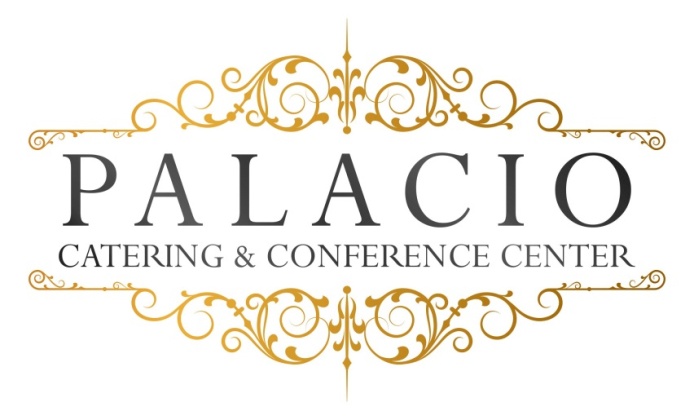 Brunch2016 cost per person$35.00 per person ++ 75 Guests minimumBrunch served with orange & Cranberry juicesFresh brewed Regular coffee, hot tea & or decaffeinatedAssorted Breakfast Pastries to include muffins, Danish, bagels and assorted breadsAssorted cream cheeses and jelliesYogurt ParfaitSeasonal fruit platterFluffy Scramble eggsHome FriesBacon & sausageFrench ToastGreen saladChicken FrancaiseSeasonal Vegetables & StarchAssorted DessertsCarving Station: Turkey or Ham.$5.00 per personAll ingredients sourced from local Hudson Valley providers.